St. Pius X School PTO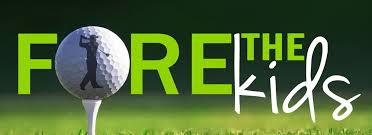 1st Annual Golf Outing Sponsorship FormSunday, June 4, 2017   		1:00 Shotgun StartSt. Andrew’s Golf ClubTHANK YOU for your support of the students of St. Pius X School!!!!Hole Sponsorship							________  $100*Includes Tee Sign & Newsletter acknowledgement including your business/family name.Hole Event Sponsorship						________  $150	*Includes Tee Sign on Event holes, sponsor recognition on tournament flier, 	and newsletter acknowledgement including your business/family name.Family Picnic Sponsorship					________  $200	*Includes sponsorship sign at Noelridge park picnic, recognition during 	picnic awards ceremony, and newsletter acknowledgement including your 	business/family name.Professionally designed and printed sponsorship signs will advertise your business/family and show your support.  Please indicate the wording you wish to include on your sign:Organization Name:Contact Person:						Phone Number:Email:Street Address:City:					State:				Zip: